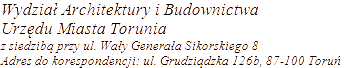 WNIOSKI O WYDANIE DECYZJI OŚRODOWISKOWYCH UWARUNKOWANIACH 202328punkt tymczasowego magazynowania (zbierania) odpadów niebezpiecznych I innych niż niebezpieczne bazy terenowej firmy Waster Sp. Z o.o.Na Zapleczu 20Obr. 46 – dz. 259/48Waster Sp. Z o.o.9578413.12.2023